ORIENTAÇÕES PARA A ELABORAÇÃO DO RELATÓRIO DE ESTÁGIO DE DOCÊNCIA ORIENTADA - EDO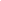 (Aprovado em 10\02\2023, no Colegiado do PPGP - ATA N 39\2023 - REUNIÃO DO COLEGIADO DO  PROGRAMA DE PÓS-GRADUAÇÃO EM PSICOLOGIA - Processo Administrativo Eletrônico Ata n. 23081.020105/2023-22)I - ORIENTAÇÕES GERAIS Ao final do EDO, o\a discente deverá elaborar um relatório da atividade de docência, que será avaliado pelo\a orientador\a, quem atribuirá um conceito referente ao desempenho do\a discente na disciplina. O Relatório deve conter cabeçalho institucional, nome da\o discente, nome da\o orientadora\r, nome da\o professora\r responsável pela disciplina, disciplina na qual fez o EDO, carga horária total frente à\ao aluna\o relativo à disciplina que foi realizada o EDO, demais carga horária, indicando a atividade desenvolvida, de acordo com o Plano de Atividades aprovado pelo Colegiado e o Relatório (de acordo com ANEXO 1 - Relatório de Estágio Docência Orientada (EDO) ).O relatório deverá ser entregue ao final do semestre (antes do prazo para o fechamento do Diário de Classe) para leitura e aprovação da\o orientadora\r.Este relatório NÃO passa pela aprovação do Colegiado ou da Coordenação, sendo, portanto, responsabilidade da\o orientadora\r e da\o discente. O relatório deve ser submetido no PEN-SIE, no MESMO processo do EDO, assinado pelo Discente,  pela\o Docente responsável pela disciplina (se diferente da\o orientadora\r) e pela\o Orientadora\r e, após, a/o orientadora/r tramita para o DAG (Departamento de Arquivo Geral) para arquivamento do Processo. NÃO tramitar para a coordenação.Documentos para consulta Regimento Geral da Pós-Graduação Stricto Sensu e Lato Sensu da UFSM (2014): https://www.ufsm.br/pro-reitorias/proplan/regimento-geral-da-pos-graduacao-stricto-sensu-e-lato-sensu-da-ufsm/Normatização 01/2020 - PPGP de 09 de junho de 2020 Dispõe sobre atividades de docência orientada: https://www.ufsm.br/app/uploads/sites/518/2021/09/Normatizacao_01_2020_docencia_orientada-1.pdf Regulamento do PPGP https://www.ufsm.br/app/uploads/sites/518/2019/01/Regimento_Interno_PPGP.pdfNormatizações do PPGP. https://www.ufsm.br/cursos/pos-graduacao/santa-maria/ppgp/normatizacoes-do-ppgp/RESOLUÇÃO N. 018/2008. https://www.ufsm.br/pro-reitorias/proplan/resolucao-n-018-2008/#:~:text=Regulamenta%20o%20 Programa%20 Especial%20para,revoga%20a%20Resolu%C3%A7%C3%A3o%20013%2F08.ANEXO 1 - Relatório de Estágio Docência Orientada (EDO)1 - Relatem a experiência de estágio de docência orientada com relação a todas as atividades planejadas (inclusive preparação de aulas, avaliações, etc.). 2 - Avaliem a experiência de estágio de docência orientada, ressaltando obstáculos e avanços. 3 - Sugestões.CHECK LIST (Para controle pessoal)RELATÓRIO EDO - IDENTIFICAÇÃORELATÓRIO EDO - IDENTIFICAÇÃONome do\a Estagiária Docente\NívelMestradoDoutoradoOrientador\aCoorientador\aDisciplina do PPGPPSI 824 – Estágio Docência Orientada I [Mestrado] PSI 825 – Estágio Docência Orientada II [Mestrado]PSI 849 – Estágio Docência Orientada I [Doutorado] PSI 850 – Estágio Docência Orientada II [Doutorado] PSI 851 – Estágio Docência Orientada III [Doutorado] PSI 852 – Estágio Docência Orientada IV[Doutorado]MODALIDADE DE ESTÁGIO  I - Ministrar um conjunto pré-determinado de aulas teóricas e/ou práticas em disciplinas de graduação na UFSM.  II - Auxiliar na elaboração de planos de aula e de material didático da disciplina.  III - Auxiliar no planejamento e execução de atividades de avaliação. IV – Auxiliar na organização e no atendimento extraclasse aos discentes de graduação. Ministrar cursos\seminários, devidamente registrados no Sistema de Informação para o Ensino (SIE), vinculados à disciplina da graduação.  A\O discente deve estar inserido no projeto.Informações sobre Elaboração de Material Didático:(Quando aplicável)Título do Material:Modalidade: Impresso Digital  Ambos Outra: Informações sobre o Curso\Seminário (Quando aplicável)Título do Curso\Seminário:     Informações sobre o Curso\Seminário (Quando aplicável)Dia da Semana:     Informações sobre o Curso\Seminário (Quando aplicável)Horário de Início:Informações sobre o Curso\Seminário (Quando aplicável)Horário de Término:Informações sobre o Curso\Seminário (Quando aplicável)Professor\a Coordenador do Curso:     Informações sobre o Curso\Seminário (Quando aplicável)Título do  Projeto de Ensino Maior a que se vincula o Curso\Seminário: Número do Registro no GAP do Projeto de Ensino Maior:     Informações AdicionaisDescriçãoOKInseri no PEN-SIE o relatório, no MESMO processo de abertura?Chequei se o número de páginas, no canto superior da documentação,  está correto?Revisei cuidadosamente toda a documentação antes de submeter ao PEN-SIE?Orientadora\r e Professora\r responsável pela disciplina (quando diferente da\o orientadora\r) revisaram a documentação antes de você submeter ao PEN-SIE?Li cuidadosamente o Regimento Geral da Pós-Graduação Stricto Sensu e Lato Sensu da UFSM (2014). https://www.ufsm.br/pro-reitorias/proplan/regimento-geral-da-pos-graduacao-stricto-sensu-e-lato-sensu-da-ufsm/ Li cuidadosamente a Normatização 01/2020 - PPGP de 09 de junho de 2020 Dispõe sobre atividades de docência orientada . https://www.ufsm.br/app/uploads/sites/518/2021/09/Normatizacao_01_2020_docencia_orientada-1.pdfLi cuidadosamente  Regulamento do PPGP https://www.ufsm.br/app/uploads/sites/518/2019/01/Regimento_Interno_PPGP.pdf Li cuidadosamente as Normatizações do PPGP. https://www.ufsm.br/cursos/pos-graduacao/santa-maria/ppgp/normatizacoes-do-ppgp/Li cuidadosamente a RESOLUÇÃO N. 018/2008. https://www.ufsm.br/pro-reitorias/proplan/resolucao-n-018-2008/#:~:text=Regulamenta%20o%20Programa%20Especial%20para,revoga%20a%20Resolu%C3%A7%C3%A3o%20013%2F08.